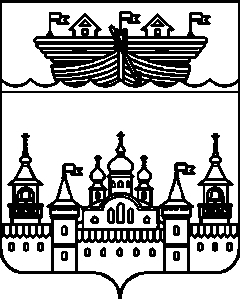 СЕЛЬСКИЙ СОВЕТЕГОРОВСКОГО СЕЛЬСОВЕТАВОСКРЕСЕНСКОГО МУНИЦИПАЛЬНОГО РАЙОНАНИЖЕГОРОДСКОЙ ОБЛАСТИРЕШЕНИЕ19 сентября 2018 года	№ 32О проведении публичных слушаний по проекту о внесении изменений в Правила землепользования и застройки территории сельского поселения Егоровский сельсовет Воскресенского района Нижегородской области, утвержденные решением Земского собрания Воскресенского муниципального районаНижегородской области от 27.10.2017 года № 116В соответствии со ст.31,32,33 Градостроительного кодекса Российской Федерации, Федеральным законом «Об общих принципах организации местного самоуправления в Российской Федерации» от 06.10.2003 № 131-ФЗ, Законом Нижегородской области от 23.12.2014 №197 «О перераспределении отдельных полномочий между органами местного самоуправления муниципальных образований Нижегородской области и органами государственной власти Нижегородской области», поручением Президента Российской Федерации от 17.05.2016 №Пр-1138ГС о приведении правил землепользования и застройки в соответствии с действующим законодательством, на основании протеста прокуратуры Воскресенского района на Правила землепользования и застройки сельского поселения Егоровский сельсовет Воскресенского муниципального района Нижегородской области от 10.07.2018 года, руководствуясь Уставом Егоровского сельсовета Воскресенского муниципального района Нижегородской области, Положением о публичных слушаниях в Егоровском сельсовете Воскресенского муниципального района Нижегородской области, утвержденным решением сельского Совета от 04.03.2014 г. № 3, сельский Совет решил:1.Назначить публичные слушания по рассмотрению проекта о внесения изменений в Правила землепользования и застройки территории застройки сельского поселения Егоровский сельсовет Воскресенского района Нижегородской области, утвержденные постановлением Земского собрания Воскресенского муниципального района Нижегородской области от 27.10.2017 года № 116 (далее Проект) с 19.09. 2018 г. по 20.10.2018 г.2.Утвердить график проведения публичных слушаний по Проекту по территориям (Приложение № 1).3.Комиссии по подготовке проекта внесения изменений в правила землепользования и застройки опубликовать на официальном сайте администрации района в сети Интернет www.voskresenskoe-adm.ru материалы по Проекту и иную справочную информацию 22 сентября 2018 года.4.Комиссии организовать выставки-экспозиции демонстрационных материалов к публичным слушаниям по Проекту с 22 сентября по 06 октября 2018 года . по следующим адресам:-здание администрации Егоровского сельсовета – д.Егорово, ул.Центральная, д.1.Часы работы экспозиций: c 10.00 до 16.00.5.Прием замечаний и предложений от граждан по Проекту осуществляется в администрации сельсовета (д.Егорово, ул.Центральная, д.1.) до 06 октября 2018 г. (тел. 3-56-42)6.Председателю комиссии Черняеву Ю.А. представить главе местного самоуправления сельсовета протокол и заключение о результатах публичных слушаний.7.Контроль за выполнением настоящего решения оставляю за собой.Глава местного самоуправления	В.Б.МироновПриложение 1Графикпроведения публичных слушаний по проекту «Внесение изменений в Правила землепользования и застройки территории сельского поселения Егоровский сельсовет Воскресенского района Нижегородской области»№№ п/пНаименование территорий, для жителей которыхпроводятся публичные слушанияДата, время и место проведенияпубличных слушаний1.д.Егорово, д.Ерзово, д.Дубовка, пос.Дунаевы Поляны,пос. Красная Звезда03 октября 2018 г. в 16.00 здание Егоровского сельского клуба. (д.Егорово ул. Центральная д.3)2.д.Бовырино, д.Люнда, д.Осиновка.04 октября 2018 г. в 16.00, здание Люндо-Осиновского сельского клуба.(д.Осиновка, ул.Школьная, д.94